Acharacle Community CompanyMinutes of meeting16th April 2020Those present:  Marie-Luise MacDonald(MLM)(chair)/ David John Cameron (DJC) / Fiona Cameron (FC) / David Kirkham (DK) & Lesley MacMaster (LM) /Angela Williams (AW)/ Becky Dacre (BD)(mins)Note: Meeting by Skype (LM joined after item 1)1.	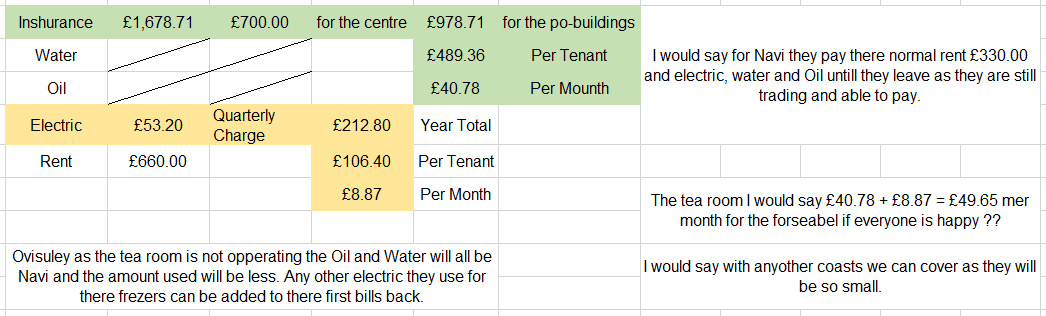 2.	We were not successful in getting a grant from the third sector resilience fund. DJC said we did not meet the criteria.BD said the Highland Council have said they are not holding any committee meetings, and this includes the asset transfer committee meeting scheduled for 30th April. BD to ask John MacDonald if this will affect the stage 2 SLF grant application. BD had started completing the stage 2 application.AW had applied to the Martin Lewis fund, but not heard back yet.3.	4.	Shopping – Morrisons are launching click & collect (Mon 20th April) but not deliveries to Acharacle. Can be picked up by ACC in hospital car or Reuse van. 5.	Accounts – Nearly ready to be sent to Clements. LM has still some items to check and add onto spreadsheets. DK to do petty cash analysis once LM has put in information. BD to check Highland Council Reuse payments on Monday on spreadsheet.BD said she had overlooked the Companies House Confirmation statement, but will do it asap.6.	AOBDiscussion about ACCouncil including details of shopping /help carried out for local people. All agreed details should not be included in their minutes. DJC to send email to ACCouncil stating this.Meeting closed: 8.10pmNEXT MEETING – to be in one week’s time and by Skype 23.4.20